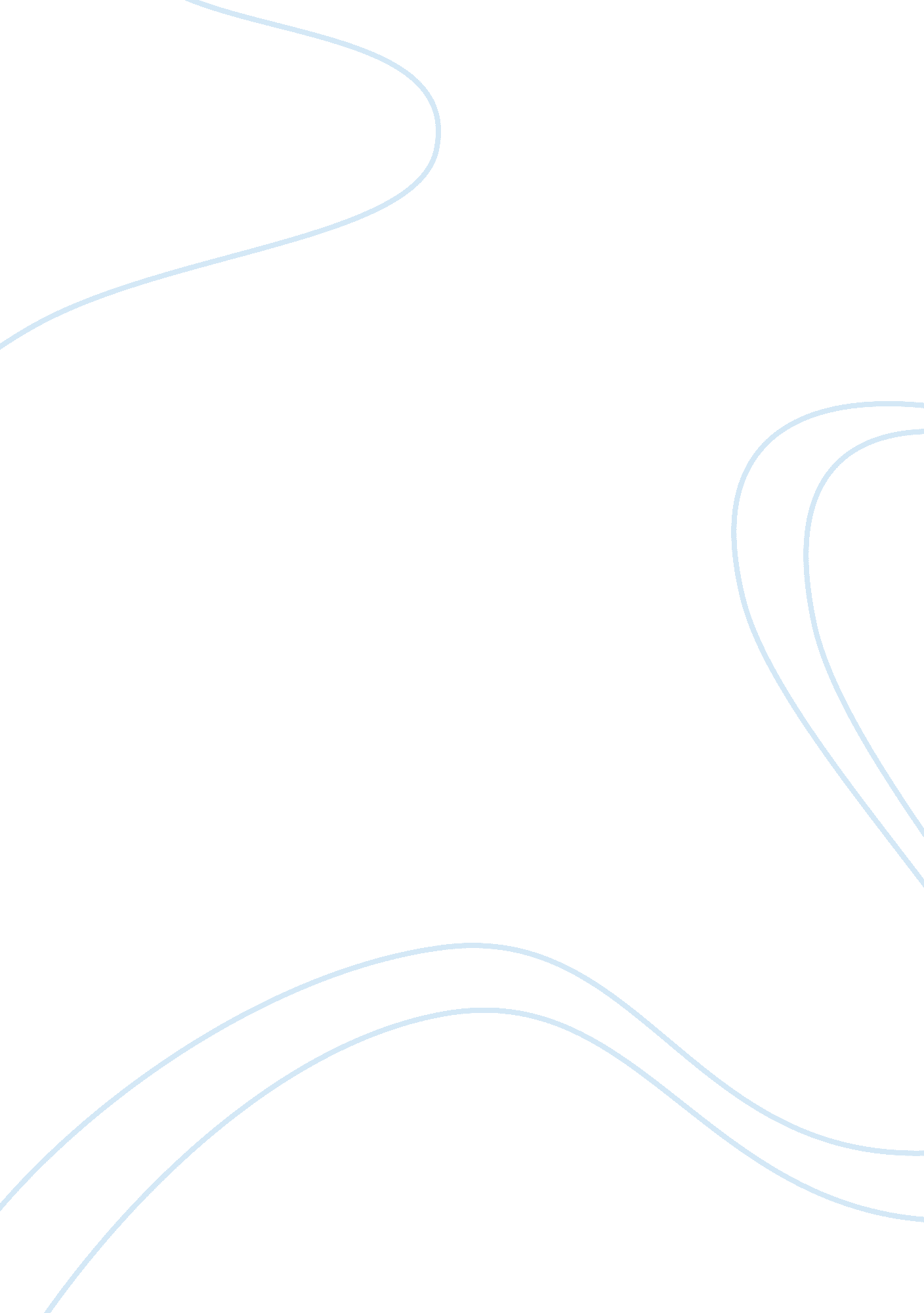 Introduction chance to investigate and experience whatPsychology, Behaviorism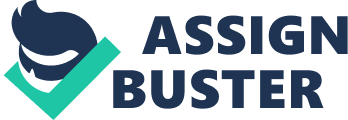 Introduction         Each child has their own individual flying hues which makes them novel and let them emerge from each other however what happens when the hues that they have are being caught in an enclosure and are not yet allowed to fly. Those who are being detained have less chance to investigate and experience what is going around within them.           Purple Hibiscus is a transitioning novel written by Chimamanda Ngozi Adichie a story which revolves around fifteen-year-old Kambili Achike on an advancement from a kid to a develop lady. Kambili and her sibling Jaja are tranquil and pulled back kids. As it is uncovered later, this is because of them being consistently physically and candidly manhandled by their religious father Eugene. The portrayal of abusive behaviour at home an overbearing father displayed against his youngsters and mate takes into account some feedback of both British expansionism and conventional male-centric forces for their effects on the mistreatment of minimized gatherings including women and children’This world is but a canvas to our imagination’ yet, in reality, their view about their outside world is massively constrained as all they see is patches of dark examples covering with each other, a sky brimming with bluntness implying them with no expectation and no future, and the light which could sparkle so splendid above them being rejected and the rainbow that can spread out just turns into a desire noticeable all around.  Aside from that, Eugene fixation on a discipline and his religious devotion power towards his kids and his wife Beatrice leads to extreme contacts with the outside world. Kambili concentrates just on satisfying her dad’s demanding undertakings and a tedious calendar. She ends up noticeably fixated on fulfilling her dad and panicked when she happens to fizzle his desires. She has disguised her dad’s power to such a degree, to the point that it has turned into an unchallenged almost she encounters and connects with the world. The research question for this essay is: To what extent is a child’s freedom dismissed through dispositional attribution in the book Purple Hibiscus by Chimamanda Ngozi Adichie?  Freedom can be characterized by various viewpoints, and as per diverse societies, opportunity fluctuates from culture to another. Some characterize freedom as a characteristic right the person is conceived with. Everyone needs to be free and independent of others. It is the privilege to do what one needs, live where he needs, eat what he needs, realizes what he needs, and picks the religion in which he accepts, without overlooking or hurting different rights. Eugene is to a great degree well known with individuals, celebrated for his liberality and is viewed as an equivalent word for equity in Nigeria in spite of the way that he utilizes his manly energy to control his relatives and frequently utilizes savagery to accomplish his objectives. Much of Kambili’s life has been defined by silence, and during their visit to their aunt’s place things slowly begins to develop which lead to Kambili having a stronger sense of self and a voice of her own.         In a few social orders where freedom of supposition isn’t guaranteed by the authority; Eugene the imagination of brain is executed and buried. For youthful female protagonist Kambili, Adichie enables her advancement to be molded by occasions around her. Her family, school, and cooperation with different individuals from the general public shapes her perspective and how she responds to occasions. Her dad, Eugene puts weight on his girl Kambili to be accommodating and without her own voice. He declines to enable her to build up an autonomous personality altogether not to scrutinize his power and choices. In his home, plans are set up for her and her sibling Jaja and nothing is managed without his consent. For Christmas, The kids additionally visit their close relative Ifeoma’s family in Nsukka, where they become acquainted with a completely extraordinary family condition, loaded with chuckling and commotion and opportunity, regard and scholarly interest with aunt Ifeoma, Eugene’s sister, backings to an incredible degree. Ifeoma educates their youngsters to address everything, not to just acknowledge what they are told. When attributing the cause of people’s behavior to their internal characteristics, we are making a dispositional attribution as it refers to somebody’s beliefs, attitudes, and personality. Kambili and Jaja lives begin to change after their stay in Nsukka. Kambili additionally meets Father Amadi, a Catholic minister, who she falls in love with. On account of him, her cousin Amaka and close relative Ifeoma, who is a good example for her, Kambili finds out about her African Igbo character and turns out to be surer and mindful of herself and gained a self-identity. 